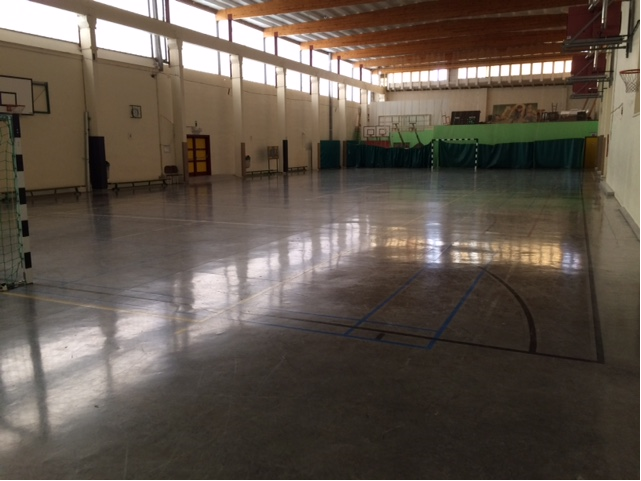 Sporthal De BarlokeBetonvloerAdres: 			Slijpesteenweg 28, 8432 Leffinge.Tel:	Sportdienst: 059 31 99 50 (tijdens de kantooruren: maandag t.e.m. donderdag: 8u30–12u en 13u–16u30, vrijdag: 8u30 -12u en 13u-16u).			0474 888 193 (buiten de kantooruren – enkel dringende zaken).			0474 888 061 (buiten de kantooruren – enkel dringende zaken).Afmetingen zaal: 	45m x 19m = 855m²Hoogte zaal: 		9m50Belijning zaal:Materiaal: 		ballen: volleybal, basketbal, zaalvoetbal, handbal.tafeltennistafels (4), tafeltennisbatjes en –ballen, badmintonrackets en –shuttles.	Muziekinstallatie:	cd/usb, micro met kabel. (enkel beschikbaar op de sportvloer)Kleedkamers: 		met douches: 4			scheidsrechterlokaal met douches: 2 Cafetaria:		concessionaris: Yssei Ornelis – 0479 22 58 21RecreatiefCompetitieBadminton (4)	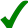 Volleybal (2)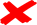 Basketbal  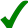 TennisGEEN nettenGEEN nettenzaal-/minivoetbal handbal 